Sućuraj, Trg park 3 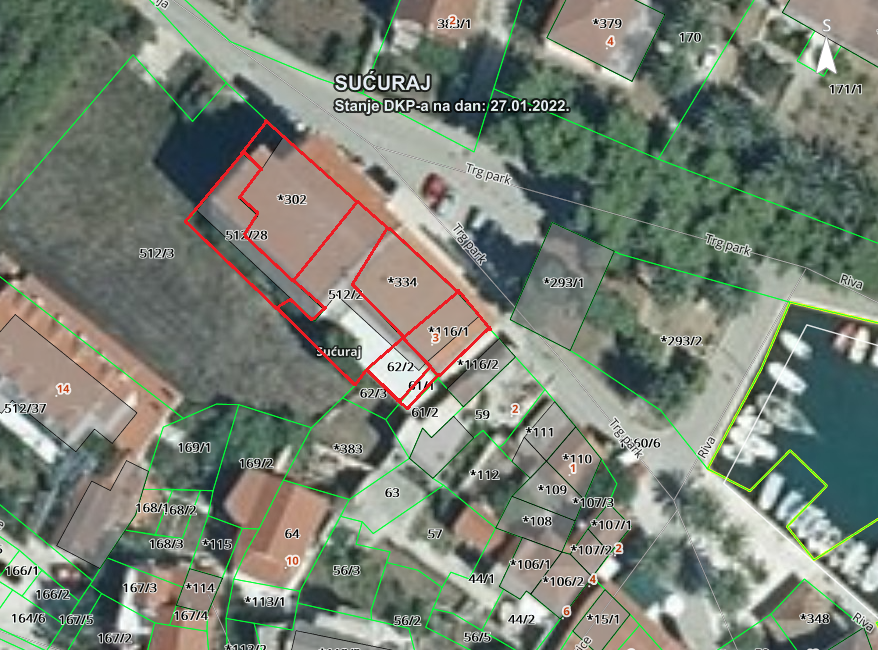 